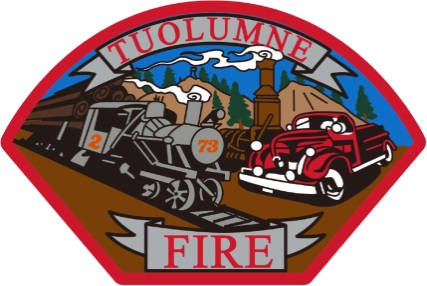 TUOLUMNE FIRE DISTRICT18690 MAIN STREETTUOLUMNE, CA 95379(209) 928-4505FAX (209) 928-9723BOARD OF DIRECTORS MEETING MINUTESJanuary 13, 2020 @ 6:00p.m.Public Forum     NoneApproval of Previous Minutes – December 19, 2019Darlene Hutchins made a motion to approve the previous Minutes.Tony Krieg seconded the motion.Vote - 4/0 – 1 absent  -  Motion carriedAcknowledgements	NoneNew BusinessLAFCO Election Ballot - MachadoChair Machado explained the LAFCO Election Ballot rules that TFD can vote to add two Special District Representatives and one special District alternate to the LAFCO Board.Voting was as follows:Seat 1-Rotating Districts for the first four year termDarlene Hutchins made a motion to vote for Ron Kopf, TUD Director.  Tony Krieg seconded the motion.  Vote 4/0 - 1 absent.  Motion carriedSeat 2-Special Districts Representative - Two year termAdam Artzer made a motion for a NO VOTE.Tony Krieg seconded the motion.  Vote 4/0  1 absent.  Motion carriedSeat 3-Special District Alternate- Two year termVote to elect Adam Artzer as the AlternateTony Krieg made a motion to vote for Adam Artzer.Darlene Hutchins seconded the motion.Vote 4/0 - 1 absent.  Motion carriedMarcie Wells will mail the ballot to LAFCO/County of Tuolumne CDD.Election of TFD Board Officers for 2020Tony Krieg nominated Brian Machado as Board Chair.Darlene Hutchins seconded the motion.Vote 4/0 - 1 absent.  Motion carried.Tony Krieg nominated Adam Artzer as Vice Chair.Brian Machado seconded the motion.Vote 4/0 - 1 absent.  Motion carried.Darlene Hutchins nominated Tony Krieg as Treasurer.Adam Artzer seconded the motion.Vote 4/0 - 1 absent.  Motion carried.Brian Machado made a motion to elect Darlene Hutchins as Secretary.Tony Krieg seconded the motion.Vote 4/0 - 1 absent.  Motion carried.Directors’ Form 700 Filing - WellsMarcie distributed the forms to the Directors explaining the form is an annual requirement of their Economic Interests for the 2019 calendar year.  Marcie will mail the completed forms to the Tuolumne Auditor/Controller’s office.CERT Discussion – OhlerChief Ohler said he had met again with Dore Bietz to discuss the establishment of a CERT program in our district.  An application was submitted, and approved, to proceed with its’ formation.The Chief is planning to attend classes to become a CERT Trainer so he will be able to train CERT volunteers.He would like have a public community meeting, possibly in March, to inform the community of this program and encourage residents to become CERT volunteers.  He is hopeful that a “Team CERT” can be established between TFD, the Tribe, and Summerville High School.Old BusinessStrategic Planning Committee Update - OhlerChief Ohler and Brian Bell had met and discussed growth plans for TFD.  They agreed that future growth discussions need to be open and without hidden agendas.  They feel it is very important that the Tribe always be kept informed on all matters.  A lengthy discussion ensued and Tony Krieg proposed the possibility of a letter/package be prepared with all the necessary facts explained.  He feels that the assistance, and support, of Supervisor Anaiah Kirk would be a great asset to our future plans.It was decided that the Planning Committee should meet again, discuss all the Board’s suggestions, and bring back a plan to a future Board meeting.Department Report – OhlerChief Ohler reviewed all the items on his monthly report.Administration Report-WellsAll Form 700’s will be processed as will the LAFCO Ballot.Review of the Payroll Report, Organization Budget Status ReportApproval of Warrant RequisitionsAll reports were reviewed, approved, and signed.           Warrant Requisitions:   December, 2019  =  $5,433.63Meeting Adjourned @ 7:31p.m.Next Meeting:  February 10, 2020 @ 6:00p.m.Minutes respectfully submitted by:  Marcie Wells, T.F.D. Office ManagerCall to Order        The meeting was called to order at 6:02 p.m. by Brian Machado, Chair.Call to Order        The meeting was called to order at 6:02 p.m. by Brian Machado, Chair.Call to Order        The meeting was called to order at 6:02 p.m. by Brian Machado, Chair.Roll CallOthers present:Adam Artzer, Vice Chair; Tony Krieg, Treasurer; Darlene Hutchins, Secretary  Absent:  Brian Bell, DirectorNicholas Ohler, Chief;  Jeff Santi, Captain;  Marcie Wells, Office Manager,Cody Machado